Study type: AG (academic-general), TM (theoretical and methodological), SP (scientific and Professional), PA (Professional and applicable)Status: E-elective, M-mandatoryActive teaching classes: L-lectures, P-Practical classes, SR-Study research work, OC-other classes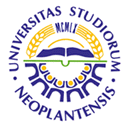 UNIVERSITY OF NOVI SADFACULTY OF AGRICULTURE 21000 NOVI SAD, TRG DOSITEJA OBRADOVIĆA 8UNIVERSITY OF NOVI SADFACULTY OF AGRICULTURE 21000 NOVI SAD, TRG DOSITEJA OBRADOVIĆA 8UNIVERSITY OF NOVI SADFACULTY OF AGRICULTURE 21000 NOVI SAD, TRG DOSITEJA OBRADOVIĆA 8UNIVERSITY OF NOVI SADFACULTY OF AGRICULTURE 21000 NOVI SAD, TRG DOSITEJA OBRADOVIĆA 8UNIVERSITY OF NOVI SADFACULTY OF AGRICULTURE 21000 NOVI SAD, TRG DOSITEJA OBRADOVIĆA 8UNIVERSITY OF NOVI SADFACULTY OF AGRICULTURE 21000 NOVI SAD, TRG DOSITEJA OBRADOVIĆA 8UNIVERSITY OF NOVI SADFACULTY OF AGRICULTURE 21000 NOVI SAD, TRG DOSITEJA OBRADOVIĆA 8UNIVERSITY OF NOVI SADFACULTY OF AGRICULTURE 21000 NOVI SAD, TRG DOSITEJA OBRADOVIĆA 8UNIVERSITY OF NOVI SADFACULTY OF AGRICULTURE 21000 NOVI SAD, TRG DOSITEJA OBRADOVIĆA 8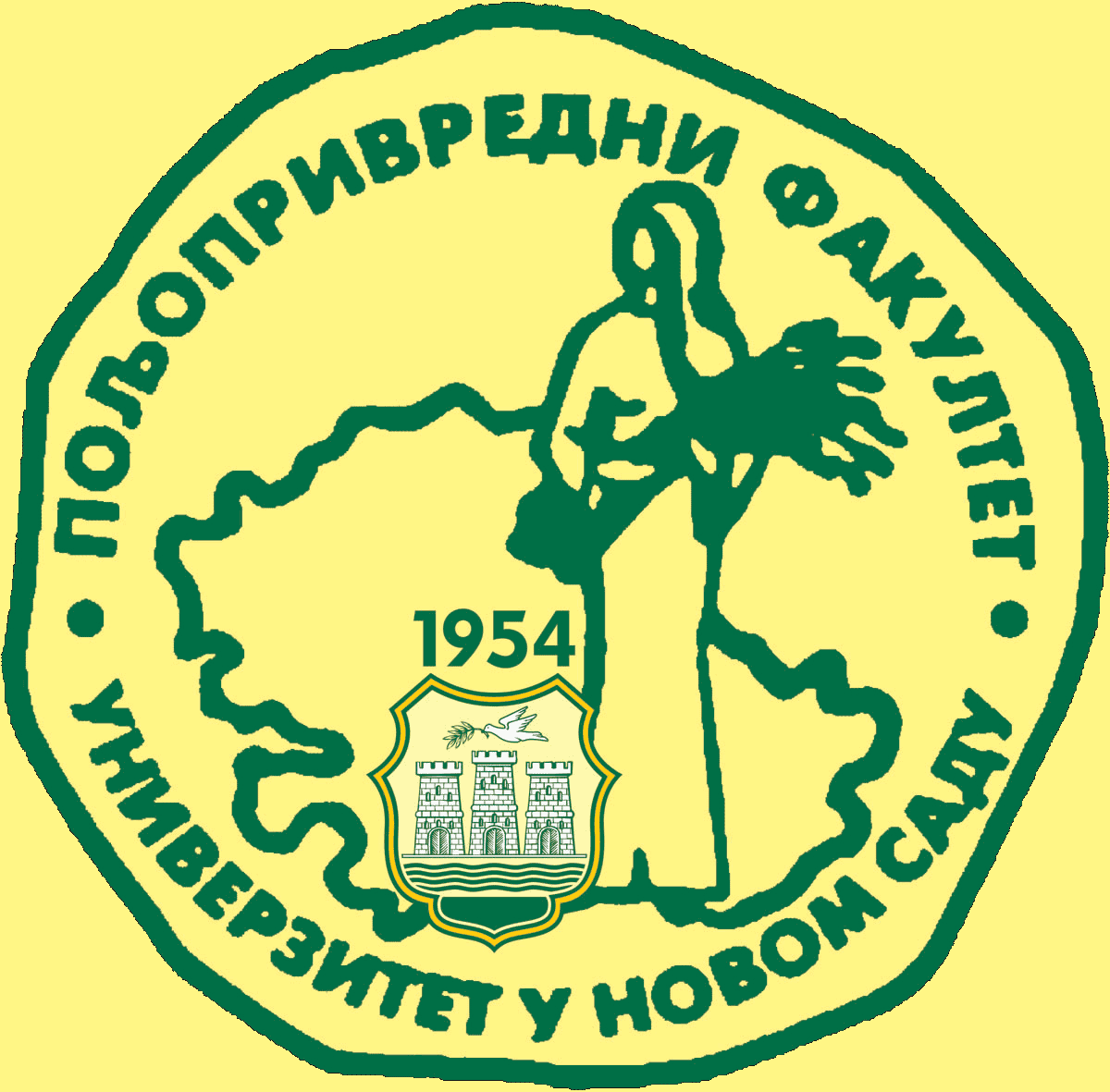 Study Programme AccreditationMASTER ACADEMIC STUDIES             Genetics, plant breeding and seed productionStudy Programme AccreditationMASTER ACADEMIC STUDIES             Genetics, plant breeding and seed productionStudy Programme AccreditationMASTER ACADEMIC STUDIES             Genetics, plant breeding and seed productionStudy Programme AccreditationMASTER ACADEMIC STUDIES             Genetics, plant breeding and seed productionStudy Programme AccreditationMASTER ACADEMIC STUDIES             Genetics, plant breeding and seed productionStudy Programme AccreditationMASTER ACADEMIC STUDIES             Genetics, plant breeding and seed productionStudy Programme AccreditationMASTER ACADEMIC STUDIES             Genetics, plant breeding and seed productionStudy Programme AccreditationMASTER ACADEMIC STUDIES             Genetics, plant breeding and seed productionStudy Programme AccreditationMASTER ACADEMIC STUDIES             Genetics, plant breeding and seed productionTable 5.1 Schedule of the Study ProgrammeTable 5.1 Schedule of the Study ProgrammeTable 5.1 Schedule of the Study ProgrammeTable 5.1 Schedule of the Study ProgrammeTable 5.1 Schedule of the Study ProgrammeTable 5.1 Schedule of the Study ProgrammeTable 5.1 Schedule of the Study ProgrammeTable 5.1 Schedule of the Study ProgrammeTable 5.1 Schedule of the Study ProgrammeTable 5.1 Schedule of the Study ProgrammeTable 5.1 Schedule of the Study ProgrammeTable 5.1 Schedule of the Study ProgrammeTable 5.1 Schedule of the Study ProgrammeTable 5.1 Schedule of the Study ProgrammeIDCourse nameCourse nameSem.Sem.Study typeStatusActive teaching classes (weekly)Active teaching classes (weekly)Active teaching classes (weekly)Active teaching classes (weekly)Active teaching classes (weekly)ECTSLPOCSRSRYear: 1Year: 1Year: 1Year: 1Year: 1Year: 1Year: 1Year: 1Year: 1Year: 1Year: 1Year: 1Year: 1Year: 13МГО1О01Principles of Genetic ManipulationPrinciples of Genetic ManipulationPrinciples of Genetic Manipulation1TMM33---63МГО1О02Basic Principles of Quantitative GeneticBasic Principles of Quantitative GeneticBasic Principles of Quantitative Genetic1TMM33---63МГО1О03The Theory of Plant BreedingThe Theory of Plant BreedingThe Theory of Plant Breeding1TMM31---63МГО1О04General Seed ScienceGeneral Seed ScienceGeneral Seed Science1SPM31---6Elective course 1Elective course 1Elective course 11E22---63МГО2О05Professional practice (45 hours)Professional practice (45 hours)Professional practice (45 hours)2M--45--33МГО2О06Theoretical and experimental basics of final exemTheoretical and experimental basics of final exemTheoretical and experimental basics of final exem2M---202073МГО2О07Final exemFinal exemFinal exem2M-----20Total number of active teaching classes per year 44Total number of active teaching classes per year 44Total number of active teaching classes per year 44Total number of active teaching classes per year 44Total number of active teaching classes per year 4460